		Global Counter-Terrorism Institute LLC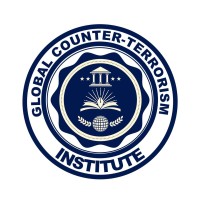 850 S 5th StreetCentral Point, Oregon., 97502., USAADMISSIONS PACKET 2022-2023Following the questions as prompts please answer the questions in essay form as best you can. Do your best as this tells us how we may be able to better serve you as future students. It is not a test! Why do you want to be a student at this Institute?Tell me about yourself.What kind of lasting impact do you see making on our college/college campus?What major/minor/career path are you currently pursuing? Why?What are your greatest strengths/weaknesses?What is the one accomplishment you are most proud of? Why?Are you involved? How did you get involved in ______________ (community service extracurricular activity etc.)? Who has made the greatest influence in your life so far?Does your high school/ college record reflect what you are capable of accomplishing?If you could change one aspect of your high school/ college career, what would it be -- and why?What books have you read recently?What makes you unique?Where would you desire to be in 10 years?What questions about our college/university can I answer for you?Additional info next page:Application information completed(Copy and paste the following completed information to your essay after you type it.)Full name Full addressBest email addressPhone number Photo copy of your Identification or papers per country front and back. Needs to show who you are and birthplace or current residence. Three personal references names, addresses, and phone numbers of those who can identify you or get ahold of you in case of emergency or non-payment. Complete names and address. The fee to submit application can be paid online in our GCTI community. Upon notification of acceptance, you will receive a student ID number you will use the number to pay your enrollment fee of $79.00 and this will give you access to your information and all future school records. It also gives you additional benefits like event discounts for the school year. Once you are accepted and enrolled you can then register for a program.  Program enrollment is also inside the GCTI community and instructions will be sent. You may have already joined a public group and more information will be posted to that group of the program your in. Return completed essay and application instructions to:  admissions@globalctinstitutelms.orgSincerely,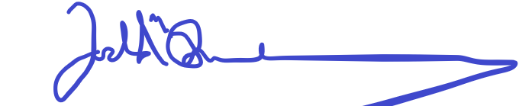 Todd Price MBA, Director of Admissions Global Counter-terrorism Institute